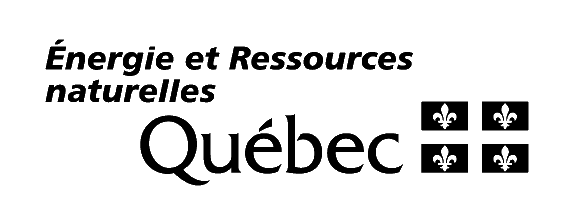 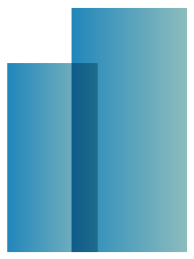 EXTENSION DU RÉSEAU TRIPHASÉACCÈS AU RÉSEAU TRIPHASÉGABARIT DE DÉCLARATION – DÉPENSES INTERNESDépenses internes – Gabarit de déclarationCe gabarit uniformisé est mis à la disposition des participants. Il permet de déclarer correctement les dépenses internes. Le montant maximal de dépenses internes auquel vous avez droit est indiqué sur l’entente que vous avez signée avec le ministère de l’Énergie et des Ressources naturelles.Signature du représentant administratif : _________________________________Date : _________________________Requérant :Numéro de dossier :Nom de l’employéTitre ou qualificationDescription des tâches effectuées dans le cadre du programmeTaux horaireNombre d’heuresTotal